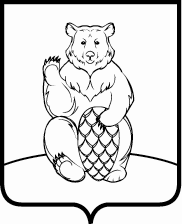 СОВЕТ ДЕПУТАТОВПОСЕЛЕНИЯ МИХАЙЛОВО-ЯРЦЕВСКОЕ В ГОРОДЕ МОСКВЕР Е Ш Е Н И Е06 апреля 2023 года                                                                                              №1/5Об организации транспортного обеспечения жителей льготных категорий деревни Конаково В соответствии с Федеральным законом от 06.10.2003 №131-ФЗ «Об общих принципах организации местного самоуправления в Российской Федерации», Законом города Москвы от 06.11.2002 №56 «Об организации местного самоуправления в городе Москве», Уставом поселения Михайлово-Ярцевское в городе Москве, в связи с произошедшим обрушением пешеходного моста из-за паводка в деревни Конаково, на основании обращения жителей деревни Конаково в Совет депутатов поселения Михайлово-Ярцевское в городе Москве от 05.04.2023 №9,СОВЕТ ДЕПУТАТОВ ПОСЕЛЕНИЯ МИХАЙЛОВО-ЯРЦЕВСКОЕРЕШИЛ:Администрации поселения Михайлово-Ярцевское в городе Москве:	1.1. предоставить транспорт льготным категориям граждан, имеющих социальную карту Москвича, из деревни Конаково до объектов инфраструктуры в поселке Шишкин Лес и в обратном направлении. 1.2. обеспечить ежедневные рейсы транспорта по маршрутам:- деревня Конаково (вертолетная площадка) - поселок Шишкин Лес (остановка общественного транспорта у рынка);- поселок Шишкин Лес (остановка общественного транспорта в районе Дома культуры) - деревня Конаково (вертолетная площадка), до восстановления пешеходного моста или обустройства автобусных остановок общественного транспорта на автомобильной дороге ММК А-107 в районе деревни Конаково.2. Настоящее решение вступает в силу со дня его принятия.3. Опубликовать настоящее решение в бюллетене «Московский муниципальный вестник» и разместить на официальном сайте администрации поселения Михайлово-Ярцевское в информационно - телекоммуникационной сети «Интернет».4. Контроль за выполнением настоящего решения возложить на главу поселения Михайлово-Ярцевское Г.К. Загорского.Глава поселения            			                                             Г.К. Загорский